Вопросы по теме: Легкая атлетика. Техника безопасности.1.Перечисли требования безопасности при проведении занятий по легкой атлетике, раздел метание мяча.__________________________________________________________________________________________________________________________________________________________________________________________________________________________________________________________________________________________________________________________________________2. Перечисли требования безопасности при проведении занятий по легкой атлетике, раздел прыжки.__________________________________________________________________________________________________________________________________________________________________________________________________________________________________________________________________________________________________________________________________________3. Перечисли требования безопасности при проведении занятий по легкой атлетике, раздел метание мяча.__________________________________________________________________________________________________________________________________________________________________________________________________________________________________________________________________________________________________________________________________________4.Перечисли общие требования безопасности на занятиях легкой атлетикой.__________________________________________________________________________________________________________________________________________________________________________________________________________________________________________________________________________________________________________________________________________Вопросы по теме:  Легкая атлетика. Высокий старт.Опиши технику высокого старта на каждой стадии. 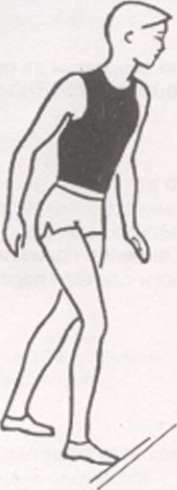         А.Б. 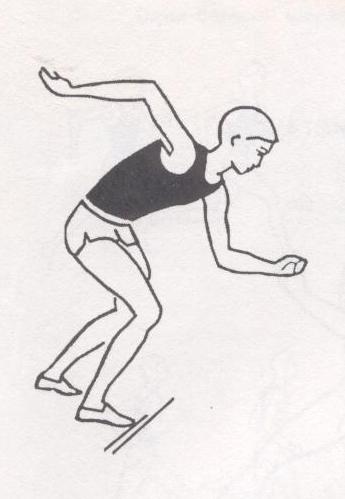 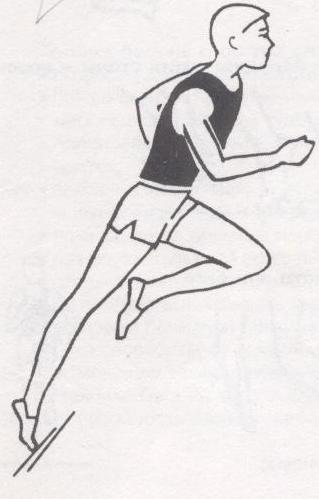 В.Какие существуют особенности бега на короткие дистанции?________________________________________________________________________________________________________________________________________________________________________________________________________________________________________________________________________________________________________________________________Что такое финиш? Как бегун должен вести себя после финиширования?________________________________________________________________________________________________________________________________________________________________________________________________________________________________________________________________________________________________________________________________